номинации. Работы принимаются в электронном виде. Рисунок нужно отсканировать или сделать фотографию, но хорошего качества. Формат приложенных фотографий – jpg.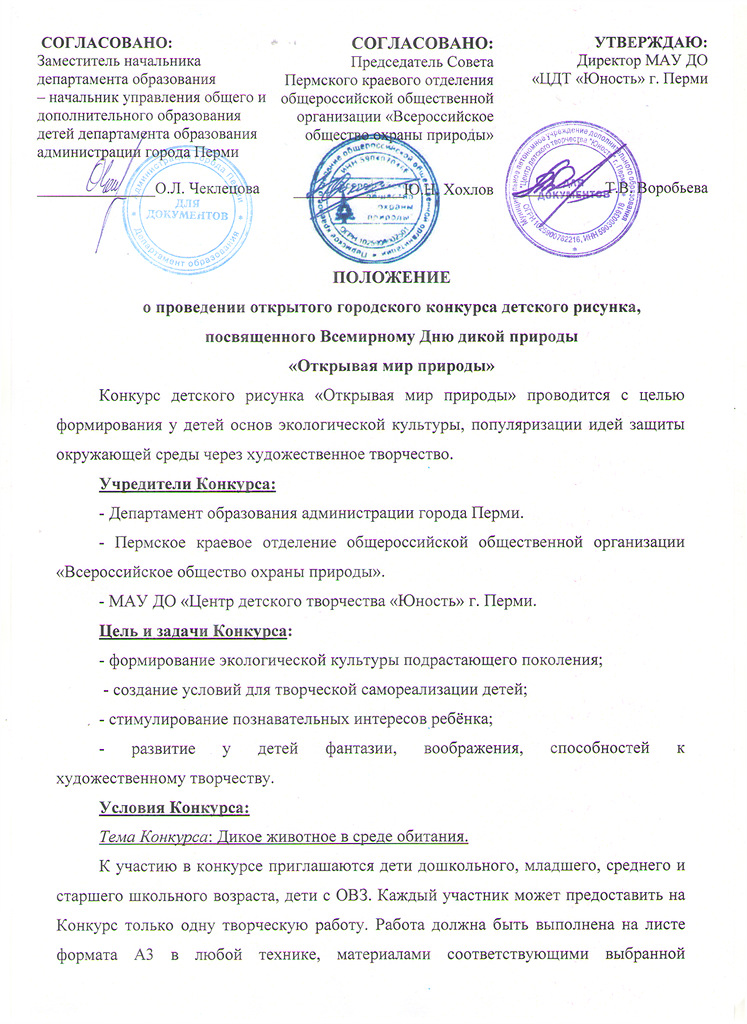 Конкурс проводится по номинациям:- Живопись;- Графика.в четырех возрастных группах:- Дошкольники.- Младшая группа 7-10 лет.- Средняя группа 11-13 лет.- Старшая группа 14 -18 лет.Критерии оценки:соответствие сложности работы с возрастом  участника;качество работы с художественной точки зрения;образность и полнота раскрытия темы Конкурса;степень самостоятельности и творческого личностного подхода;качество изображения.Сроки проведения Конкурса:Конкурс проводится в четыре этапа:I этап - c 01 февраля по 21 февраля 2021 г. (включительно) - прием заявок и творческих работ.II этап – с 24 по 26  февраля - работа жюри Конкурса.III этап –  до 03 марта 2021 оглашение результатов в группах Вконтакте: https://vk.com/unost_perm, https://vk.com/pkovoopIVэтап – оформление выставки творческих работ.Решение жюри является окончательным, обсуждению и пересмотру не подлежит. Награждение:По результатам конкурса жюри определяет победителя в каждой из номинаций. Победители Конкурса награждаются дипломами I, II, и III степени и сертификатами участника городского конкурса детского рисунка. Руководители участников награждаются благодарностями за подготовку конкурсантов.Конкурсные работы, признанные лучшими, будут представлены на выставке по итогам конкурса. Заявки принимаются СТРОГО в электронном виде, в формате Microsoft Word с пометкой конкурс рисунков до 21  февраля 2020г. (до 18.00).по: e-mail:konkyrs-ynost@mail.ruЗаявки, отправленные позже 21 февраля, не регистрируются и к участию в Конкурсе не допускаются. Вся информация для участников Конкурса будет опубликована  на страницах в BK: https://vk.com/unost_perm, https://vk.com/pkovoopКонтактный телефон: 206-04-86 (доб.4) –координатор конкурса  педагог-организатор Злобина Ольга Юрьевна.Приложение к положению о проведении открытого городского конкурсадетского рисунка  «Открывая мир природы»ЗАЯВКА
на участие в открытом городском конкурсе детского рисунка«Открывая мир природы»Отправляя заявку, вы даете согласие на обработку персональных данных и разрешение на размещение материалов в сети интернет.Наименование, адрес, телефон учрежденияФамилия, имя участника (полностью)ФИО руководителя коллектива (полностью), контактный телефонНоминацияВозрастная группаНазвание работы 